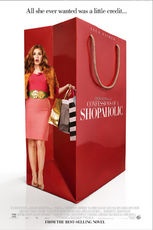 Financial Literacy Movie OutlineName: _________________________             Period: ____          Date: ___________Directions:  Write a one page essay (at least 3 paragraphs) on your take-away from the movie “Confessions of a Shopaholic.”  Does credit have beneficial uses?  Can credit get out of hand?  What is your attitude about credit cards?  (100 Points)